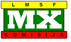 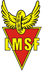 Dokumentų sąrašas, kuriuos turi pristatyti motokroso varžybų komisaras / vyr. teisėjasSavivaldybės renginio leidimas (kopija)							Sutartis su LMSF dėl varžybų rengimo (kopija)							Trasos schema  ir trasos licencija  (jei trasa licencijuota) (kopija)					Trasos kontrolės prieš varžybas aktas (forma Nr. MX-02) (originalas)					Trasos schema ir trasos priėmimo aktas (forma Nr. MX-03) (jei trasa nelicencijuota) (originalas)	Renginio draudimas (kopija)							Papildomi varžybų nuostatai SR (forma Nr. MX-01) (kopija)						Varžybų dienotvarkė ir visi jos pakeitimai (jei pakeitimai buvo)					Varžybų vyr. teisėjo raportas (forma Nr. MX-04) (originalas)						Trasos teisėjų sąrašas (forma Nr. MX-05) (originalas)							Pagal motociklų klases užsiregistravusių dalyvių sąrašai su licencijų numeriais. (originalas)		Užpildytos prašymų licencijų vienoms varžybos įsigyti, formos (forma Nr. MX-08) (originalai)	Varžyboms su išankstine registracija - Sportininkų paraiškos su Motociklų techninės kontrolės               lapais, (forma Nr. MX-06). Varžyboms be išankstinės registracijos - techninės kontrolės lapai              (forma Nr. MX-06A) (originalai)							Techninės kontrolės vyr. teisėjo ataskaita (forma Nr. MX-07) (originalas)				Rezultatai (jei varžybos su laiko kontrole) (originalai):Laisvų treniruočių (jei buvo)Bendri visos klasės / klasių grupės rezultatai pagal geriausią vieno rato laiką.		Kiekvieno sportininko atskirų ratų įveikimo laikai.					Kvalifikacinių treniruočių:Bendri visos klasės / klasių grupės rezultatai pagal geriausią vieno rato laiką.		Kiekvieno sportininko atskirų ratų įveikimo laikai.					Važiavimų:Bendri visos klasės / klasių grupės rezultatai pagal finišą ir nuvažiuotą distanciją.	Atskiri kiekvienos klasės (jei važiavo  kelios) rezultatai pagal finišą ir nuvažiuotą distanciją.										Kiekvieno sportininko atskirų ratų įveikimo laikai.					Važiavimo eiga (Lap chart).								Bendri rezultatai:Bendri kiekvienos klasės dienos rezultatai pagal gautus taškus, užimtas vietas.		Bendri kiekvienos klasės varžybų rezultatai po visų įvykusių etapų (jei varžybos ne    vieno etapo) pagal gautus taškus.Bendri komandiniai etapo rezultatai su taškus pelniusių sportininkų pavardėmis	 Rezultatai (jei varžybos be laiko kontrolės) (originalai):Kiekvienos klasės / klasių grupės sportininkų paskirstymas prie starto užtvaro pirmajam važiavimui (forma Nr. MX-13)								Važiavimų:Atskiri kiekvienos klasės rezultatai pagal finišą ir nuvažiuotą distanciją.		Važiavimo eiga (važiavimo protokolas pagal nuvažiuotus ratus).			Bendri rezultatai:Bendri kiekvienos klasės dienos rezultatai pagal gautus taškus, užimtas vietas.		Bendri kiekvienos klasės varžybų rezultatai po visų įvykusių etapų (jei varžybos ne    vieno etapo) pagal gautus taškus.							Protestų sprendimo protokolai (jei buvo) (forma Nr. MX-09) (originalai)				Išrašytų piniginių baudų pažymos (forma Nr. MX-10) (originalai)					 Komisaro / vyr. teisėjo ataskaita (forma Nr. MX-11) (originalas)					